31.8.2022	24.8.2022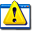 